SCENARIUSZ LEKCJI1.Przedmiot: Pracownia gastronomiczna2. Klasa: I TŻ  – 14.06.223. Temat zajęć: Ocena organoleptyczna przypraw i ziół. Zastosowanie przypraw, mieszanek i koncentratów przypraw.4. Nauczyciel prowadzący: Agnieszka Gonet5. Typ lekcji: Lekcja pokazowa 6. Cel główny: Poznanie rodzajów przypraw stosowanych w produkcji gastronomicznej.7. Cele operacyjne:  uczeń podaje definicję przyprawy, zna podział przypraw ze względu na części roślin z których powstały, zna zasady stosowania przypraw,  potrafi rozpoznać rodzaj przyprawy stosując metodę organoleptyczną, rozwija umiejętność pracy w grupie, zdobywa nowe doświadczenia zawodowe.Realizacja zajęć  zgodnie z efektami zawartymi w podstawie programowej. Podczas zajęć osiągane będą następujące efekty:HGT.02.4. Przygotowanie dań5) stosuje przyprawy i zioła do przygotowania potraw:1) dobiera przyprawy i zioła, w tym zioła świeże i suszone, krajowe i egzotyczne, kwiaty jadalne, mikro zioła do sporządzania określonej potrawy 2) przetwarza świeże zioła, np. susząc, przygotowując oleje smakowe, pesto, pasty3) komponuje klasyczne mieszanki przypraw, np. bouquet garni, curry, garam marsala, pięć smakówHGT.02.7. Kompetencje personalne i społeczne9) współpracuje w zespole:1) współorganizuje pracę zespołu 2) przestrzega zasad współpracy w zespole 3) modyfikuje własne działania w oparciu o wspólnie wypracowane stanowiskoHGT.12.2. Podstawy żywienia i gastronomii1) charakteryzuje produkty i ich zastosowanie w gastronomi:2) rozpoznaje smak i wygląd ziół świeżych i suszonych 3) rozpoznaje przyprawy po smaku, zapachu i wyglądzie8. Metody nauczania:- pokaz, - pogadanka, - prezentacja przygotowana przez uczniów- przegląd ziół – wyjście na wycieczkę przedmiotową.9. Formy pracy na lekcji:-  grupowa10. Środki dydaktyczne:- prezentacja multimedialna, - praca z aplikacją Wordwall – ćwiczenia znajdź parę i znajdź słowa- próbki przypraw suszonych i świeżych.11. Przebieg lekcji Czynności organizacyjne – sprawdzenie obecności, Sprawdzenie przygotowania uczniów do zajęć Nawiązanie do tematu  lekcji – przybliżenie uczniom  tematu – przedstawienie celów lekcji,Przedstawienie przypraw oraz próbek przypraw suszonych i świeżych,Przedstawienie przez  uczniów przygotowanych prezentacji,Wyjście na wycieczkę przedmiotową  - przegląd ziół i przypraw.podsumowanie poznanych wiadomości z zakresu ziół i przypraw stosowanych w gastronomii, Zadanie pracy domowej, na podstawie otrzymanych materiałów.Zadanie 1.  - Połącz w pary https://wordwall.net/pl/resource/53987247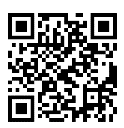 Zadanie 2. Znajdź słowa – przyprawhttps://wordwall.net/pl/resource/53986213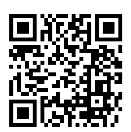 ocena pracy uczniów, pożegnanie.